June 1, 2017Trenton Landon, Ph.D., CRCUtah State UniversityDepartment of Special Education and RehabilitationLogan, Utah 84322Maria TimberlakeRDS Editorial Teamrdsj@hawaii.eduDear Ms. Timberlake:
Speaking for myself and my co-authors, we wish to thank you for the opportunity to revise our manuscript prior to publication in the Review of Disability Studies.  We also are appreciative of the time and effort you have put into reading, editing, and making suggestions for our manuscript.  The following table outlines your initial concern, and our accompanying response.We hope this is helpful in addressing your concerns and questions prior to publication and clearly articulates what we have done in order to alleviate or respond to the items you have identified.Many thanks for the opportunity to submit.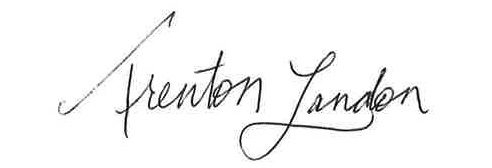 Trenton Landon, Ph.D., CRCInitial ConcernAuthors’ ResponseAbstract:  Suggestions for research to improve participation. perhaps? This paper has been submitted for the “Best Practices” area of RDS so keeping your focus on the advocacy and recommended practices will help communicate your message.The abstract was reworked to better emphasis the advocacy piece as suggested.Updated estimate on US population of Persons with Disabilities (page 4)Went with the 2015 Center for Disease Control and Prevention estimation for the number of people with disabilities.  Citation updated, and reference page amended as appropriate.Civil Rights Reference (page 4)The civil rights reference was removed and the sentence flow and structure were edited.Can you help the reader understand how you are managing the dilemma of the medical model?  You note that it has been used to view individuals in a negative way and the examples in your next paragraph of special Olympics..etc area also all based on a medicalized interpretation – yes? Does disability studies (DS) contribute anything to your thinking about sports participation?  Including a reference to DS would be helpful.A sentence referencing the more holistic World Health Organization’s International Classification of Functioning has been added.Move purpose statement to the preceding paragraph (page 6).Moved to the end of opening paragraph as suggested. Move highlighted sentence to preceding paragraph (page 6)Sentence was ultimately removed, as well as the corresponding reference.Request for specific example of physical, emotional, mental disability within 1st paragraph on page 7The wording was updated to reference physical limitations.  (Now on page 6).Updated reference requested on social support (page 8)Updated referenced were included within the manuscript, now on page 7.Clarification on college, K-12, US Based schooling and use of word “agenda” (page 8)Agenda was replaced with curriculum. Reference to the United States was added in the opening sentence.  We feel a later sentence reinforces this geographical location as well as the K-12 questions you had posed (now on page 7)Situating and referencing disability simulations (page 9)Wording was added along with appropriate citations at the end of the 1st paragraph on page 8 to address this concern.APA formatting of legislative acts (page 10)Corrected both in text, and in the reference section.  With the moving of items and editing, this is now on page 8.Restructuring of sentence and wording regarding sports and social inclusion (page 10)Sentence was removed.Clarification request on Humby & Abbot, reference to adaptive sports (page 11)Sentence was restructured to increase clarity.Question regarding inclusion of men and women in Dixon-Ibarra & Driver reference (page 12)This entire paragraph was reworked to be gender neutral.Out of place sentence on psychological states as opposed to barriers (page 12)Sentence was removed from previous section, reformatted, and placed in the initial paragraph of the “Social and Emotional (Now on page 6)Question regarding self-efficacy and results across gender (page 12)The section of the manuscript was rewritten to make more clear.Where and what kind of facility ( page 13)Reference to the United Kingdom and type of facility features was added (pg. 12)Table 1.Permission obtained from original author/source.  Table has been updated and evidence of permission has been provided to the editors.Use of Anthony (1972 – page 15)While the Anthony (1972) reference is a bit dated, the supporting materials throughout this paragraph are from 2003, 2006, 2007, 2011, and 2015.  We would like to retain the Anthony (1972) reference and feel the other references help to address the concerns you mentioned.Movement of sentence to earlier (page 16)This sentence was moved and split.  Part of the original sentence is used to begin paragraph #1 on page 4, and then some of thoughts form the original sentence are used in the last few sentences of the paragraph to summarize.Table 2.Permission obtained from original author/source.  Table has been updated and evidence of permission has been provided to the editors.Section on barriers – possible relocation to earlier in the manuscript (page 18)Moved to be the opening paragraph of the barriers section, now on page 10 and 11.Recommendations on the Future Research SectionThe future research section was reworked to better address the recommendations of the reviewers.  The third paragraph was removed, while the first two paragraphs of this section were reworked to better address the advocacy piece.  Now found on page 17 and 18.